Интеграция основного и дополнительного образования как эффективный инструмент развития творческого потенциала и социальной адаптации учащихсяПрожив сорок минут урока, пропустив их через себя, учитель невольно задумывается, почему учебная активность некоторых учащихся носит кратковременный характер. Они не слышат вопроса, быстро устают, а поэтому часто отвлекаются на посторонние дела и в целом у них преобладают игровые интересы. Психологи отвечают на этот вопрос по-разному и чаще всего видят причину в незрелости мозговых структур, в социальной незрелости ученика, низкой мотивации учебной деятельности. Гораздо хуже, если названные трудности имеют генетическую природу или связаны с нарушениями центральной нервной системы.        Каждый учитель постоянно ищет такие формы и методы организации учебной деятельности, которые позволят при минимальных затраченных усилиях добиться положительной динамики в результатах обучения всего класса. С чего можно начать? Хотя бы с того, что все ученики должны настроиться на работу, забыть на время про журнал с картинками или пирожок в портфеле. Говорят, что театр начинается с вешалки, и урок в свою очередь должен иметь многообещающее начало, дать установку на определённый вид учебной деятельности.Одним из эффективных методов построения образовательной  траектории в инклюзивном классе стало использование  вариантов интеграции основного и дополнительного образования.         Сфера дополнительного образования обладает рядом преимуществ по сравнению с основным. Обладая большей свободой  в отборе содержания, форм, методов и средств обучения, здесь удается сочетать высокий уровень мотивации обучения с эффективными методами личностно-ориентированного обучения.Интеграция основного и дополнительного образования в образовательной среде учреждения  - это  эффективная педагогическая помощь и поддержка ребенка в индивидуальном развитии, то есть саморазвитии. В систему педагогической поддержки включается и психологическая, и социальная, и медицинская – постольку, поскольку все они интегрируются образовательным учреждением. 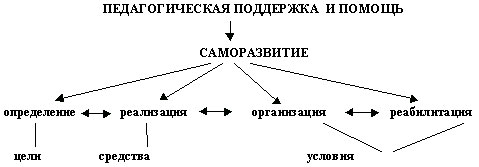 Для решения поставленных задач  я  использую следующие методы: креативный (творческий);проблемно-поисковый (педагог ставит проблему и вместе с детьми находит решение, либо дети сами решают проблему, а педагог делает вывод);эвристический (изложение педагога + творчество детей);репродуктивный (воспроизводящий);иллюстративный (объяснение сопровождается демонстрацией наглядного материала).Личностно-ориентированное дополнительное образование, обеспечивая развитие ребенка в выбранном им самим направлении, желаемое, а не обязательное (в значительной доле) создает ситуацию успеха, повышает мотивацию познавательной деятельности, развивает ребенка с разным уровнем способностей и подготовленности.Интеграция общего и дополнительного образования в рамках  класса  позволяет:обогатить содержание и формы учебной деятельности; сблизить процессы воспитания, обучения и развития; предоставить обучающимся реальную возможность выбора своего индивидуального маршрута путем включения в занятия по интересам; создать условия для достижения обучающимися успеха в соответствии с их способностями; решить проблемы социальной адаптации ученика;представляет возможности выстраивания ребенком собственной, индивидуальной траектории, индивидуального образовательного модуля Приоритетные принципы интеграции основного и дополнительного образования в условиях начальной школы полного дня  и нелинейного расписания.систематизация знаний; обобщение умений, способствующих комплексному применению знаний, их синтезу, переносу идей и методов из одной науки в другую, что лежит в основе творческого подхода к научной художественной деятельности человека в современных условиях;▪ усиление мировоззренческой направленности познавательных интересов учащихся;▪ более эффективное формирование убеждений и достижение всестороннего развития личности..  Интеграция основного и дополнительного образования позволяет реализовать на практике стратегию развития личности ребенка, отслеживать его личностный рост и при необходимости осуществлять коррекционно-развивающую деятельность,  как необходимого условия гармоничного развития личности. Интегрированные уроки призваны открыть для детей с ограниченными возможностями здоровья мир как единое целое, в котором все элементы взаимосвязаны. Поэтому интегрированное обучение целесообразно строить на объединении близких областей знаний. Учитывая возрастные особенности при организации интегрированного обучения, появляется возможность показать мир во всем его многообразии с привлечением научных знаний, литературы, науки, живописи, что способствует эмоциональному развитию личности детей с ОВЗ и формированию его творческого мышления.Значение интегрированных уроков велико. Они положительно влияют на развитие самостоятельности, познавательной активности и интересов учащихся. Содержание их, обучающая деятельность учителя обращена к личности ученика. Эти уроки способствуют всестороннему развитию способностей, активизации мыслительных процессов детей с ОВЗ, побуждают их к обобщению знаний, относящихся к разным областям науки.Эта цель достигается через решение следующих задач:создание у ребенка широкого яркого представления о мире, в котором он живет;развитие творческих качеств, способностей самостоятельно мыслить;формирование у школьников коммуникативных качеств, нравственных ценностей;развитие личностных качеств: доброты, чуткости, умение сопереживать, самоуважения.Для достижения поставленных задач я использую разнообразные формы организации уроков и занятий (урок-викторина, урок-защита рефератов, урок-сказка), различные средства (художественная литература, изобразительное искусство, музыка, киноискусство), а также способы стимулирования и поддержания стимуляции. Прекрасным материалом для этой деятельности могут служить произведения из уроков литературного чтения. Включаемые в интегрированные уроки стихотворные и прозаические тексты, репродукции картин, отрывки из музыкальных произведений не должны быть простыми иллюстрациями к изучаемым сведениям. Учитель должен показать каждому ученику, что не только он, ребенок, восхищается красотой, задушевностью стиха, но и многие поколения людей до него испытывали такой, же восторг.Интегрированные уроки должны не только давать знания, но и заинтересовать детей с интеллектуальной недостаточностью, чтобы им хотелось получить эти знания. Уроки-обсуждения книг, устные журналы, уроки-концерты, конкурсы, чтобы такие уроки проходили интересно, несли в себе большой эмоциональный заряд, им предшествует большая и кропотливая работа. Игровые задания, упражнения, связанные с театрализацией, где происходит ролевое перевоплощение, возникает возможность дать каждому ученику работу по душе и по силам, причем работу творческую. Так при проведении обобщающего урока по теме: "Русские народные сказки" дети с ОВЗ подготовили инсценирование сказки "Царевна-Лягушка".Интеграция совершается на основе широкого охвата жизненных явлений.На интегрированных уроках дети с ОВЗ работают с интересом, усваивают обширный по объему материал. Таким образом, в результате интегрированного обучения:развивается интерес к предметам;повышается уровень знаний по предмету;происходит эмоциональное развитие учащихся, основанное на обращении к музыке, живописи, литературе;растет познавательный интерес детей с ОВЗ, который проявляется в желании активно и самостоятельно работать на уроке и во внеурочное время;учащиеся включаются в творческую деятельность.Основные идеи   раскрываются в следующих положениях: каждый ребенок обладает определенными способностями, а реализация этих способностей зависит от образовательной среды, в которой находится ребенок. для изменения качества образовательной среды необходимо превратить школу в центр интеграции основного, дополнительного и домашнего образования. Общее образование не сводится к школьному обучению. Оно включает в себя также дополнительное образование, домашнее образование, иннообразование, опыт реализации социальных проектов как процесс развития способности к самостоятельному решению проблемы на основе использования социального опыта, одним из элементов которого является собственный опыт обучения. Интеграция основного, дополнительного и домашнего образования возможна, если ребенок является субъектом образовательного процесса.Ребенок может стать субъектом образовательной деятельности, если процесс образования представляет для него процесс решения значимых для него проблем, и если в процессе образования круг значимых для ребенка проблем непрерывно расширяется.
Необходимыми условиями становления ребенка как субъекта образовательной деятельности являются расширение его образовательного пространства, включение в него внешкольных источников информации; формирование универсальных методов познавательной деятельности, применимых в разных сферах образовательной деятельности, формирование междисциплинарных понятий, выполняющих методологическую функцию при решении познавательных задач.

Основной задачей при решении образовательных проблем  в интегрированном уроке является  раскрытие природных возможностей ребенка.

Это становится возможным  при стабилизации и гармонизации внутреннего состояния ребенка  на уроке.  Только созидательная  творческая  деятельность способствует снятию неврозов, «зажимов»,которые часто испытывают детис о ОВЗ.  В процессе интегрированного урока или занятия всё внимание педагога направлено на
процесс созидательной деятельности ребенка, а не на конечный
результат, который, как правило, предполагает оценку.Положительные  тенденции  использования  интегрированных уроков и занятий  в начальной школе:Повышение адаптивности ребенка с ОВЗ  к окружающей среде. Образно говоря, в этот период  мы  помогаем  расширить возможности созидательной деятельности ребенка, открывая одну за другой дверь в мир, разрешая войти в эти двери без страха и с желанием участвовать в созидании.
Расширение сферы достижений ребенка с ОВЗ. В процессе нашей работы предполагается улучшение качества жизни ребенка: ребенок сможет лучше учиться, лучше существовать в семье, в школе, в классе, в окружающем мире. Интегрированные уроки нравятся детям, вызывают интерес к познанию, дают большой эмоциональный заряд, помогают видеть мир целым, гармоничным. Интеграция нескольких предметов является средством интенсификации урока, расширяет его информативную ёмкость, повышает творческий потенциал учащихся.         Иначе говоря, с практической точки зрения, интеграция предполагает усиление межпредметных связей, снижение перегрузок учащихся, расширение сферы получаемой информации учащимися, подкрепление мотивации обучения.     Методической основой интегрированного подхода к обучению являются формирование знаний об окружающем мире и его закономерностей в целом, а также установление внутрипредметных и межпредметных связей в усвоении наук, что целиком и полностью соответствует ФГОС нового поколения Что обеспечивает интеграцию основного и дополнительного образования:1. Создание единого нелинейного расписания  в условиях школы полного дня ( ФГОС)2. Налаженная система взаимодействия школы, семьи и социальной среды в образовании детей, сохранении их здоровья и реализации мер по защите детства.
3. Создание среды творчества , радости  от общения и взаимообогащения.При организации дополнительного образования детей школа опирается на следующие приоритетные принципы:Принцип непрерывности и преемственности процесса образования.
Например, если ребёнку понравилось заниматься в начальной школе в объединении «Занимательная математика», то в средней школе он, вероятно, выберет для  себя объединение «Погружение в математику» или «Гимнастика ума». Принцип системности во взаимодействии и взаимопроникновении базового и дополнительного образования.
Каждый кабинет, по сути, является центром образования и воспитания, на базе которого проходят не только урочные занятия, но и работа предметных объединений, индивидуальных занятий, осуществляется проектная деятельность. Принцип индивидуализации ( личностно-ориентированный подход).Принцип действенного подхода.
Через систему мероприятий (дел, акций) учащиеся включаются в различные виды  деятельности, что обеспечивает создание ситуации успеха для каждого ребёнка. Принцип творчества.
Каждое дело (создание проекта, исполнение песни, роли в спектакле, спортивная игра и т.д.) – творчество учащегося (или коллектива учащихся) и педагогов. Принцип разновозрастного единства.
Существующая система дополнительного образования обеспечивает сотрудничество учащихся разных возрастов и педагогов. Особенно в разновозрастных объединениях ребята могут проявить свою инициативу, самостоятельность, лидерские качества, умение работать в коллективе, учитывая интересы других. Принцип открытости системы.Совместная работа школы, семьи, других социальных институтов, учреждений культуры направлена также на обеспечение каждому ребёнку максимально благоприятных условий для духовного, интеллектуального и физического развития, удовлетворения его творческих и образовательных потребностей.В свое время К.Д. Ушинский писал: «Ни один воспитатель, как бы не хороша была его деятельность, не может руководить всей душевной деятельностью даже немногих воспитанников, поэтому он должен окружить их такой атмосферой, в которой они легко могли бы сами найти себе деятельность». Нацеленная на удовлетворение разнообразных потребностей детей, создание условий, благоприятных для самоопределения и самореализации личности, данная интеграция общего и дополнительное образование актуализирует работу школы в интересах ребёнка, содействует развитию его индивидуальности, помогает в формировании современного образованного человека.